وه‌زاره‌تی خوێندنی باڵا و تۆێژینه‌وه‌ی زانستی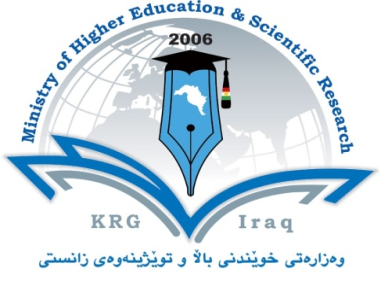                                                                               Ministry of Higher Education &                                                                                       Scientific Research             Supervisor 1                                                                                           Prof. Dr. Nadir Mustafa NanakaliBiology Department-Education College – Salahaddin UniversitySupervisor 2                                                                                           Prof. Dr. Khabat Anwar AliBiology Department-Education College – Salahaddin UniversityPhD Research ProposalPhD Research ProposalPhD Research ProposalTitle of PhD research proposal:Vitamin D deficiency in prediabetic patients- a modifiable risk factor of T2D development in Kurdistan region-IraqTitle of PhD research proposal:Vitamin D deficiency in prediabetic patients- a modifiable risk factor of T2D development in Kurdistan region-IraqTitle of PhD research proposal:Vitamin D deficiency in prediabetic patients- a modifiable risk factor of T2D development in Kurdistan region-Iraq2. General information 2. General information 2. General information Name and surnameof the supervisor 1Prof. Dr. Nadir Mustafa NanakaliScientific titleProfessor E-mail Nadir.nanakali@su.edu.krdMobile07504781809DepartmentBiologyCollege / facultyEducationuniversity's name Salahaddin University – ErbilName and surnameof the supervisor 2Prof. Dr. Khabat Anwar AliScientific titleProfessor E-mail Khabat. ali@su.edu.krdMobile07504283866DepartmentBiologyCollege / facultyEducationuniversity's name Salahaddin University - Erbil2. Summary (Abstract) of PhD research proposal  The incidence of Diabetes and vitamin D deficiency have been increasing in Kurdistan region in similar a pattern as worldwide while this topic of research gained less attention in comparing to cancer research.Therefore, the current proposal aims to better characterize the Vitamin D status in diabetic and prediabetic patients in Kurdistan region in accordance to internationally recognized standards which consists of three main objectives as organized in the following; In the first aim, the prevalence/incidence of Vitamin D deficiency among diabetic and prediabetic patients in Kurdistan region will be determined. To this end, as one of the most reliable standards worldwide, criteria and guidelines of American Diabetes Association (ADA) for prediabetes will be employed.In the second aim we will try to answer this question; Does Vitamin D deficiency predispose prediabetic patients to develop T2D earlier? For this aim, eligible prediabetic cohort will be categorized based on the status of Vitamin D (normal, low, severely deficient).In the third aim we will find the answer to this question; Does Vitamin D supplementation delay and/or prevent the onset of diabetes in prediabetic patients?2. Summary (Abstract) of PhD research proposal  The incidence of Diabetes and vitamin D deficiency have been increasing in Kurdistan region in similar a pattern as worldwide while this topic of research gained less attention in comparing to cancer research.Therefore, the current proposal aims to better characterize the Vitamin D status in diabetic and prediabetic patients in Kurdistan region in accordance to internationally recognized standards which consists of three main objectives as organized in the following; In the first aim, the prevalence/incidence of Vitamin D deficiency among diabetic and prediabetic patients in Kurdistan region will be determined. To this end, as one of the most reliable standards worldwide, criteria and guidelines of American Diabetes Association (ADA) for prediabetes will be employed.In the second aim we will try to answer this question; Does Vitamin D deficiency predispose prediabetic patients to develop T2D earlier? For this aim, eligible prediabetic cohort will be categorized based on the status of Vitamin D (normal, low, severely deficient).In the third aim we will find the answer to this question; Does Vitamin D supplementation delay and/or prevent the onset of diabetes in prediabetic patients?2. Summary (Abstract) of PhD research proposal  The incidence of Diabetes and vitamin D deficiency have been increasing in Kurdistan region in similar a pattern as worldwide while this topic of research gained less attention in comparing to cancer research.Therefore, the current proposal aims to better characterize the Vitamin D status in diabetic and prediabetic patients in Kurdistan region in accordance to internationally recognized standards which consists of three main objectives as organized in the following; In the first aim, the prevalence/incidence of Vitamin D deficiency among diabetic and prediabetic patients in Kurdistan region will be determined. To this end, as one of the most reliable standards worldwide, criteria and guidelines of American Diabetes Association (ADA) for prediabetes will be employed.In the second aim we will try to answer this question; Does Vitamin D deficiency predispose prediabetic patients to develop T2D earlier? For this aim, eligible prediabetic cohort will be categorized based on the status of Vitamin D (normal, low, severely deficient).In the third aim we will find the answer to this question; Does Vitamin D supplementation delay and/or prevent the onset of diabetes in prediabetic patients?3. IntroductionDiabetes, the leading cause of death in developed countries, is a metabolic disease characterized by the loss of glucose homeostasis due to defective insulin function and/or insulin secretion. The prevalence of diabetes is rising dramatically and affecting up to 385 million people all over the world, among them Type 1 Diabetes (T1D) accounts for approximately 10% and a large proportion belongs to the Type 2 Diabetes (T2D)(1; 2). It is predicted that the number of people with T2D will increase from 451 million, as estimated in 2017, to 693 million by 2045 (3) (3; 4). In the long term, the diabetic condition can cause several serious complications such as cardiovascular diseases, renal failure and neural damage (5). Type 2 diabetes accounts for more than 90% of all cases of diabetes which became a global crisis, particularly in developing countries. There are many factors that have been attributed to the rising epidemic of T2D like; increased economic growth and urbanization, lack of physical activity and unhealthy diets, and population aging (6-8).  Under normal physiological conditions, when the blood glucose level is elevated, e.g., during post-feeding, pancreatic β-cells detect and release insulin into the bloodstream to enhance glucose uptake and storage by the peripheral tissues.  However, several risk factors such as age, obesity, and inflammation may prolong the hyperglycemic state due to insulin resistance of peripheral tissues (9-15).Like T2D, Vitamin D deficiency became more prevalent worldwide in last couple decades (16; 17). Interestingly, both share common risk factors like physical inactivity, aging, and obesity (18; 19). In recent years, Vitamin D supplementation gained more attention as a potential strategy for preventing /ameliorating different pathophysiological conditions (20-28) because of its effects on calcium hemostasis, immunoregulation, inflammation, insulin secretion and action (17-19; 29-35). Observational studies (association/correlation) and experimental investigations (molecular mechanisms) suggest the beneficial effects of Vitamin D. However, these results didn’t establish yet a clear causal/effect link. 3. IntroductionDiabetes, the leading cause of death in developed countries, is a metabolic disease characterized by the loss of glucose homeostasis due to defective insulin function and/or insulin secretion. The prevalence of diabetes is rising dramatically and affecting up to 385 million people all over the world, among them Type 1 Diabetes (T1D) accounts for approximately 10% and a large proportion belongs to the Type 2 Diabetes (T2D)(1; 2). It is predicted that the number of people with T2D will increase from 451 million, as estimated in 2017, to 693 million by 2045 (3) (3; 4). In the long term, the diabetic condition can cause several serious complications such as cardiovascular diseases, renal failure and neural damage (5). Type 2 diabetes accounts for more than 90% of all cases of diabetes which became a global crisis, particularly in developing countries. There are many factors that have been attributed to the rising epidemic of T2D like; increased economic growth and urbanization, lack of physical activity and unhealthy diets, and population aging (6-8).  Under normal physiological conditions, when the blood glucose level is elevated, e.g., during post-feeding, pancreatic β-cells detect and release insulin into the bloodstream to enhance glucose uptake and storage by the peripheral tissues.  However, several risk factors such as age, obesity, and inflammation may prolong the hyperglycemic state due to insulin resistance of peripheral tissues (9-15).Like T2D, Vitamin D deficiency became more prevalent worldwide in last couple decades (16; 17). Interestingly, both share common risk factors like physical inactivity, aging, and obesity (18; 19). In recent years, Vitamin D supplementation gained more attention as a potential strategy for preventing /ameliorating different pathophysiological conditions (20-28) because of its effects on calcium hemostasis, immunoregulation, inflammation, insulin secretion and action (17-19; 29-35). Observational studies (association/correlation) and experimental investigations (molecular mechanisms) suggest the beneficial effects of Vitamin D. However, these results didn’t establish yet a clear causal/effect link. 3. IntroductionDiabetes, the leading cause of death in developed countries, is a metabolic disease characterized by the loss of glucose homeostasis due to defective insulin function and/or insulin secretion. The prevalence of diabetes is rising dramatically and affecting up to 385 million people all over the world, among them Type 1 Diabetes (T1D) accounts for approximately 10% and a large proportion belongs to the Type 2 Diabetes (T2D)(1; 2). It is predicted that the number of people with T2D will increase from 451 million, as estimated in 2017, to 693 million by 2045 (3) (3; 4). In the long term, the diabetic condition can cause several serious complications such as cardiovascular diseases, renal failure and neural damage (5). Type 2 diabetes accounts for more than 90% of all cases of diabetes which became a global crisis, particularly in developing countries. There are many factors that have been attributed to the rising epidemic of T2D like; increased economic growth and urbanization, lack of physical activity and unhealthy diets, and population aging (6-8).  Under normal physiological conditions, when the blood glucose level is elevated, e.g., during post-feeding, pancreatic β-cells detect and release insulin into the bloodstream to enhance glucose uptake and storage by the peripheral tissues.  However, several risk factors such as age, obesity, and inflammation may prolong the hyperglycemic state due to insulin resistance of peripheral tissues (9-15).Like T2D, Vitamin D deficiency became more prevalent worldwide in last couple decades (16; 17). Interestingly, both share common risk factors like physical inactivity, aging, and obesity (18; 19). In recent years, Vitamin D supplementation gained more attention as a potential strategy for preventing /ameliorating different pathophysiological conditions (20-28) because of its effects on calcium hemostasis, immunoregulation, inflammation, insulin secretion and action (17-19; 29-35). Observational studies (association/correlation) and experimental investigations (molecular mechanisms) suggest the beneficial effects of Vitamin D. However, these results didn’t establish yet a clear causal/effect link. 4. Research objectivesEstimate the prevalence of diabetics in Kurdistan Region/Iraq.The prevalence/incidence of Vitamin D deficiency among diabetic and prediabetic patients in Kurdistan region will be determined.Does Vitamin D deficiency predispose prediabetic patients to develop T2D earlier?Does vitamin D supplementation delay and or/ prevent the onset of diabetes in prediabetes in prediabetic patients?4. Research objectivesEstimate the prevalence of diabetics in Kurdistan Region/Iraq.The prevalence/incidence of Vitamin D deficiency among diabetic and prediabetic patients in Kurdistan region will be determined.Does Vitamin D deficiency predispose prediabetic patients to develop T2D earlier?Does vitamin D supplementation delay and or/ prevent the onset of diabetes in prediabetes in prediabetic patients?4. Research objectivesEstimate the prevalence of diabetics in Kurdistan Region/Iraq.The prevalence/incidence of Vitamin D deficiency among diabetic and prediabetic patients in Kurdistan region will be determined.Does Vitamin D deficiency predispose prediabetic patients to develop T2D earlier?Does vitamin D supplementation delay and or/ prevent the onset of diabetes in prediabetes in prediabetic patients?5. Methodology and data collection1. Study Design and Cases: In collaboration with Ministry of Health, data from Diabetes Centers in Erbil, Duhok, and Sulaimani will collected. A homogenous cohort (male and female, 25-65 years) of Vitamin D deficient of prediabetes will be recruited for the randomized, placebo-controlled trial after obtaining informed consent from participant and approval of Ethic Committee Board.Participants: (160) personsPrediabetes with Vit. D deficient prediabetic cohort will be categorized based on the status of Vitamin D levels (normal, low, and severely deficient).2. Materials:2.1 Reagents: include Biochemical reagents;2.2 Molecular kits include;miRNeasy Mini Kit (QIAGEN, Hilden, Germany).miRNA Retrotranscription and PreamplificationTaqMan MicroRNA Reverse Transcription Kit (Life Technologies, Carlsbad, CA, USA).2.3 Instruments;1. Enzyme linked immunosorbent assay (ELISA) method.2. Quantitative Real-Time PCR (qRT-PCR).3. Anthropometric and Laboratory Assessment3.1 Anthropometric measurements includes;(Age, Gender, Body mass index BMI, Waist Circumference)3.2 Diabetes-related parameters:  Fasting Blood glucose (FPG)Glycated hemoglobin Hb A1cΒ-cell function (serum insulin level) will evaluate by ELISA Insulin secretion (Insulin sensitivity)Insulin resistance (IR) will evaluate by the homeostasis model assessment of IR (HOMA-IR)= (Fasting insulin µIU/mL)X(Fasting glucose mg/dL)/405<1.0 means you are insulin-sensitive which is optimal.> 1.9 indicates early IR.> 2.9 indicates significant IR.3.3 25-hydroxyvitamin D levelsVit. D deficiency Criteria; Serum level10-20 ng/mL deficient > 10 ng/mL severe deficient=/> 25 ng/mL normal3.4 Estimation of Circulating microRNAsmiR-375miR-96miR-124aInsulin resistance receptors miRNA.Data collection;In collaboration with Ministry of Health, data from Diabetes Centres in Erbil, Duhok, and Sulaimani will be collected. A homogenous cohort (male and female, 25-65 years) of Vitamin D deficient in prediabetics will be recruited for the randomized, placebo-controlled trial after obtaining informed consent from participants and approval of the Ethic Committee Board.5. Methodology and data collection1. Study Design and Cases: In collaboration with Ministry of Health, data from Diabetes Centers in Erbil, Duhok, and Sulaimani will collected. A homogenous cohort (male and female, 25-65 years) of Vitamin D deficient of prediabetes will be recruited for the randomized, placebo-controlled trial after obtaining informed consent from participant and approval of Ethic Committee Board.Participants: (160) personsPrediabetes with Vit. D deficient prediabetic cohort will be categorized based on the status of Vitamin D levels (normal, low, and severely deficient).2. Materials:2.1 Reagents: include Biochemical reagents;2.2 Molecular kits include;miRNeasy Mini Kit (QIAGEN, Hilden, Germany).miRNA Retrotranscription and PreamplificationTaqMan MicroRNA Reverse Transcription Kit (Life Technologies, Carlsbad, CA, USA).2.3 Instruments;1. Enzyme linked immunosorbent assay (ELISA) method.2. Quantitative Real-Time PCR (qRT-PCR).3. Anthropometric and Laboratory Assessment3.1 Anthropometric measurements includes;(Age, Gender, Body mass index BMI, Waist Circumference)3.2 Diabetes-related parameters:  Fasting Blood glucose (FPG)Glycated hemoglobin Hb A1cΒ-cell function (serum insulin level) will evaluate by ELISA Insulin secretion (Insulin sensitivity)Insulin resistance (IR) will evaluate by the homeostasis model assessment of IR (HOMA-IR)= (Fasting insulin µIU/mL)X(Fasting glucose mg/dL)/405<1.0 means you are insulin-sensitive which is optimal.> 1.9 indicates early IR.> 2.9 indicates significant IR.3.3 25-hydroxyvitamin D levelsVit. D deficiency Criteria; Serum level10-20 ng/mL deficient > 10 ng/mL severe deficient=/> 25 ng/mL normal3.4 Estimation of Circulating microRNAsmiR-375miR-96miR-124aInsulin resistance receptors miRNA.Data collection;In collaboration with Ministry of Health, data from Diabetes Centres in Erbil, Duhok, and Sulaimani will be collected. A homogenous cohort (male and female, 25-65 years) of Vitamin D deficient in prediabetics will be recruited for the randomized, placebo-controlled trial after obtaining informed consent from participants and approval of the Ethic Committee Board.5. Methodology and data collection1. Study Design and Cases: In collaboration with Ministry of Health, data from Diabetes Centers in Erbil, Duhok, and Sulaimani will collected. A homogenous cohort (male and female, 25-65 years) of Vitamin D deficient of prediabetes will be recruited for the randomized, placebo-controlled trial after obtaining informed consent from participant and approval of Ethic Committee Board.Participants: (160) personsPrediabetes with Vit. D deficient prediabetic cohort will be categorized based on the status of Vitamin D levels (normal, low, and severely deficient).2. Materials:2.1 Reagents: include Biochemical reagents;2.2 Molecular kits include;miRNeasy Mini Kit (QIAGEN, Hilden, Germany).miRNA Retrotranscription and PreamplificationTaqMan MicroRNA Reverse Transcription Kit (Life Technologies, Carlsbad, CA, USA).2.3 Instruments;1. Enzyme linked immunosorbent assay (ELISA) method.2. Quantitative Real-Time PCR (qRT-PCR).3. Anthropometric and Laboratory Assessment3.1 Anthropometric measurements includes;(Age, Gender, Body mass index BMI, Waist Circumference)3.2 Diabetes-related parameters:  Fasting Blood glucose (FPG)Glycated hemoglobin Hb A1cΒ-cell function (serum insulin level) will evaluate by ELISA Insulin secretion (Insulin sensitivity)Insulin resistance (IR) will evaluate by the homeostasis model assessment of IR (HOMA-IR)= (Fasting insulin µIU/mL)X(Fasting glucose mg/dL)/405<1.0 means you are insulin-sensitive which is optimal.> 1.9 indicates early IR.> 2.9 indicates significant IR.3.3 25-hydroxyvitamin D levelsVit. D deficiency Criteria; Serum level10-20 ng/mL deficient > 10 ng/mL severe deficient=/> 25 ng/mL normal3.4 Estimation of Circulating microRNAsmiR-375miR-96miR-124aInsulin resistance receptors miRNA.Data collection;In collaboration with Ministry of Health, data from Diabetes Centres in Erbil, Duhok, and Sulaimani will be collected. A homogenous cohort (male and female, 25-65 years) of Vitamin D deficient in prediabetics will be recruited for the randomized, placebo-controlled trial after obtaining informed consent from participants and approval of the Ethic Committee Board.6. Scope and limit to the researchThis research involves Endocrinology in Human pathophysiology and biology which may uncover some problems such as;  Due to financial crisis, diabetes health centers may not be able to accommodate researchers.Some of patients/cases may not easily convinced to cooperate and may refuse to give samples.Some of patients/ participants may quit or cut off contact during or in the middle of the research.It may somewhat difficult for the patients to take their prescribed vitamin D supplements punctually.The cost of the researches and the necessary tools may have an impact on the duration of the research.6. Scope and limit to the researchThis research involves Endocrinology in Human pathophysiology and biology which may uncover some problems such as;  Due to financial crisis, diabetes health centers may not be able to accommodate researchers.Some of patients/cases may not easily convinced to cooperate and may refuse to give samples.Some of patients/ participants may quit or cut off contact during or in the middle of the research.It may somewhat difficult for the patients to take their prescribed vitamin D supplements punctually.The cost of the researches and the necessary tools may have an impact on the duration of the research.6. Scope and limit to the researchThis research involves Endocrinology in Human pathophysiology and biology which may uncover some problems such as;  Due to financial crisis, diabetes health centers may not be able to accommodate researchers.Some of patients/cases may not easily convinced to cooperate and may refuse to give samples.Some of patients/ participants may quit or cut off contact during or in the middle of the research.It may somewhat difficult for the patients to take their prescribed vitamin D supplements punctually.The cost of the researches and the necessary tools may have an impact on the duration of the research.		8. Duration and timelineThe research may take at least three years from July, 2022 to June, 2025. 		8. Duration and timelineThe research may take at least three years from July, 2022 to June, 2025. 		8. Duration and timelineThe research may take at least three years from July, 2022 to June, 2025. 9.  ConclusionsThis is a new and unique study in Iraq generally and in Kurdistan specifically means there isn’t any study on the affect and/or the role of vitamin D on prediabetic patients in Iraq till now, therefore we expect positive outcomes on the correlation between vitamin D deficiency and diabetics’ complications.9.  ConclusionsThis is a new and unique study in Iraq generally and in Kurdistan specifically means there isn’t any study on the affect and/or the role of vitamin D on prediabetic patients in Iraq till now, therefore we expect positive outcomes on the correlation between vitamin D deficiency and diabetics’ complications.9.  ConclusionsThis is a new and unique study in Iraq generally and in Kurdistan specifically means there isn’t any study on the affect and/or the role of vitamin D on prediabetic patients in Iraq till now, therefore we expect positive outcomes on the correlation between vitamin D deficiency and diabetics’ complications.10. References                                                                                     1. Atkinson MA, Eisenbarth GS, Michels AW: Type 1 diabetes. Lancet 383:69-82, 20142. DiMeglio LA, Evans-Molina C, Oram RA: Type 1 diabetes. Lancet 391:2449-2462, 20183. Cho NH, Shaw JE, Karuranga S, Huang Y, da Rocha Fernandes JD, Ohlrogge AW, Malanda B: IDF Diabetes Atlas: Global estimates of diabetes prevalence for 2017 and projections for 2045. Diabetes Res Clin Pract 138:271-281, 20184. Zimmet PZ, Magliano DJ, Herman WH, Shaw JE: Diabetes: a 21st century challenge. Lancet Diabetes Endocrinol 2:56-64, 20145. Forbes JM, Cooper ME: Mechanisms of diabetic complications. Physiol Rev 93:137-188, 20136. Zimmet PZ: Diabetes and its drivers: the largest epidemic in human history? Clin Diabetes Endocrinol 3:1, 20177. Holman N, Young B, Gadsby R: Current prevalence of Type 1 and Type 2 diabetes in adults and children in the UK. Diabet Med 32:1119-1120, 20158. Bruno G, Runzo C, Cavallo-Perin P, Merletti F, Rivetti M, Pinach S, Novelli G, Trovati M, Cerutti F, Pagano G: Incidence of type 1 and type 2 diabetes in adults aged 30-49 years: the population-based registry in the province of Turin, Italy. Diabetes Care 28:2613-2619, 20059. Saltiel AR, Kahn CR: Insulin signalling and the regulation of glucose and lipid metabolism. Nature 414:799-806, 2001.10. Spranger J, Kroke A, Mohlig M, Hoffmann K, Bergmann MM, Ristow M, Boeing H, Pfeiffer AF: Inflammatory cytokines and the risk to develop type 2 diabetes: results of the prospective population-based European Prospective Investigation into Cancer and Nutrition (EPIC)-Potsdam Study. Diabetes 52:812-817, 200311. Dandona P, Aljada A, Bandyopadhyay A: Inflammation: the link between insulin resistance, obesity and diabetes. Trends Immunol 25:4-7, 200412. Wellen KE, Hotamisligil GS: Inflammation, stress, and diabetes. J Clin Invest 115:1111-1119, 200513. Hotamisligil GS: Inflammation and metabolic disorders. Nature 444:860-867, 200614. Lumeng CN, Saltiel AR: Inflammatory links between obesity and metabolic disease. J Clin Invest 121:2111-2117, 201115. Guo S: Molecular Basis of Insulin Resistance: The Role of IRS and Foxo1 in the Control of Diabetes Mellitus and Its Complications. Drug Discov Today Dis Mech 10:e27-e33, 201316. Amrein K, Scherkl M, Hoffmann M, Neuwersch-Sommeregger S, KÃ¶stenberger M, Tmava Berisha A, Martucci G, Pilz S, Malle O: Vitamin D deficiency 2.0: an update on the current status worldwide. Eur J Clin Nutr 74:1498-1513, 202017. Cashman KD, Dowling KG, Å krabÃ¡kovÃ¡ Z, Gonzalez-Gross M, ValtueÃ±a J, De Henauw S, Moreno L, Damsgaard CT, Michaelsen KF, MÃ¸lgaard C, Jorde R, Grimnes G, Moschonis G, Mavrogianni C, Manios Y, Thamm M, Mensink GB, Rabenberg M, Busch MA, Cox L, Meadows S, Goldberg G, Prentice A, Dekker JM, Nijpels G, Pilz S, Swart KM, van Schoor NM, Lips P, Eiriksdottir G, Gudnason V, Cotch MF, Koskinen S, Lamberg-Allardt C, Durazo-Arvizu RA, Sempos CT, Kiely M: Vitamin D deficiency in Europe: pandemic? Am J Clin Nutr 103:1033-1044, 201618. Migliaccio S, Di Nisio A, Mele C, Scappaticcio L, Savastano S, Colao A: Obesity and hypovitaminosis D: causality or casualty? Int J Obes Suppl 9:20-31, 201919. Wimalawansa SJ: Associations of vitamin D with insulin resistance, obesity, type 2 diabetes, and metabolic syndrome. J Steroid Biochem Mol Biol 175:177-189, 201820. Xiao J, Lv J, Wang S, Zhou Y, Chen L, Lu J, Zhang X, Wang X, Gu Y, Lu Q: Association of serum 25-hydroxyvitamin D with metabolic syndrome and type 2 diabetes: a one sample Mendelian randomization study. BMC Geriatr 21:391, 202121. Mohammadi S, Hajhashemy Z, Saneei P: Serum vitamin D levels in relation to type-2 diabetes and prediabetes in adults: a systematic review and dose-response meta-analysis of epidemiologic studies. Crit Rev Food Sci Nutr:1-21, 202122. CÄƒtoi AF, Iancu M, PÃ¢rvu AE, Cecan AD, Bidian C, Chera EI, Pop ID, Macri AM: Relationship between 25 Hydroxyvitamin D, Overweight/Obesity Status, Pro-Inflammatory and Oxidative Stress Markers in Patients with Type 2 Diabetes: A Simplified Empirical Path Model. Nutrients 13, 202123. Å arac I, JovanoviÄ‡ J, Zec M, PavloviÄ‡ Z, Debeljak-MartaÄiÄ‡ J, ZekoviÄ‡ M, MileÅ¡eviÄ‡ J, GurinoviÄ‡ M, GlibetiÄ‡ M: Vitamin D Status and Its Correlation With Anthropometric and Biochemical Indicators of Cardiometabolic Risk in Serbian Underground Coal Miners in 2016. Front Nutr 8:689214, 202124. Yamamoto EA, JÃ¸rgensen TN: Relationships Between Vitamin D, Gut Microbiome, and Systemic Autoimmunity. Front Immunol 10:3141, 202025. Thomas RL, Jiang L, Adams JS, Xu ZZ, Shen J, Janssen S, Ackermann G, Vanderschueren D, Pauwels S, Knight R, Orwoll ES, Kado DM: Vitamin D metabolites and the gut microbiome in older men. Nat Commun 11:5997, 202026. Pittas AG, Jorde R, Kawahara T, Dawson-Hughes B: Vitamin D Supplementation for Prevention of Type 2 Diabetes Mellitus: To D or Not to D? J Clin Endocrinol Metab 105:3721-3733, 202027. Manson JE, Cook NR, Lee IM, Christen W, Bassuk SS, Mora S, Gibson H, Gordon D, Copeland T, D'Agostino D, Friedenberg G, Ridge C, Bubes V, Giovannucci EL, Willett WC, Buring JE: Vitamin D Supplements and Prevention of Cancer and Cardiovascular Disease. N Engl J Med 380:33-44, 202028. Barbarawi M, Zayed Y, Barbarawi O, Bala A, Alabdouh A, Gakhal I, Rizk F, Alkasasbeh M, Bachuwa G, Manson JE: Effect of Vitamin D Supplementation on the Incidence of Diabetes Mellitus. J Clin Endocrinol Metab 105, 202029. Zhang Y, Fang F, Tang J, Jia L, Feng Y, Xu P, Faramand A: Association between vitamin D supplementation and mortality: systematic review and meta-analysis. Bmj 366:l4673, 201930. Manson JE, Cook NR, Lee IM, Christen W, Bassuk SS, Mora S, Gibson H, Gordon D, Copeland T, D'Agostino D, Friedenberg G, Ridge C, Bubes V, Giovannucci EL, Willett WC, Buring JE: Vitamin D Supplements and Prevention of Cancer and Cardiovascular Disease. N Engl J Med 380:33-44, 201931. Li X, Liu Y, Zheng Y, Wang P, Zhang Y: The Effect of Vitamin D Supplementation on Glycemic Control in Type 2 Diabetes Patients: A Systematic Review and Meta-Analysis. Nutrients 10, 201832. Mousa A, Naderpoor N, Johnson J, Sourris K, de Courten MPJ, Wilson K, Scragg R, Plebanski M, de Courten B: Effect of vitamin D supplementation on inflammation and nuclear factor kappa-B activity in overweight/obese adults: a randomized placebo-controlled trial. Sci Rep 7:15154, 201733. Grammatiki M, Rapti E, Karras S, Ajjan RA, Kotsa K: Vitamin D and diabetes mellitus: Causal or casual association? Rev Endocr Metab Disord 18:227-241, 201734. Oosterwerff MM, Eekhoff EM, Van Schoor NM, Boeke AJ, Nanayakkara P, Meijnen R, Knol DL, Kramer MH, Lips P: Effect of moderate-dose vitamin D supplementation on insulin sensitivity in vitamin D-deficient non-Western immigrants in the Netherlands: a randomized placebo-controlled trial. Am J Clin Nutr 100:152-160, 201435. Gagnon C, Daly RM, Carpentier A, Lu ZX, Shore-Lorenti C, Sikaris K, Jean S, Ebeling PR: Effects of combined calcium and vitamin D supplementation on insulin secretion, insulin sensitivity and Î²-cell function in multi-ethnic vitamin D-deficient adults at risk for type 2 diabetes: a pilot randomized, placebo-controlled trial. PLoS One 9:e109607, 201410. References                                                                                     1. Atkinson MA, Eisenbarth GS, Michels AW: Type 1 diabetes. Lancet 383:69-82, 20142. DiMeglio LA, Evans-Molina C, Oram RA: Type 1 diabetes. Lancet 391:2449-2462, 20183. Cho NH, Shaw JE, Karuranga S, Huang Y, da Rocha Fernandes JD, Ohlrogge AW, Malanda B: IDF Diabetes Atlas: Global estimates of diabetes prevalence for 2017 and projections for 2045. Diabetes Res Clin Pract 138:271-281, 20184. Zimmet PZ, Magliano DJ, Herman WH, Shaw JE: Diabetes: a 21st century challenge. Lancet Diabetes Endocrinol 2:56-64, 20145. Forbes JM, Cooper ME: Mechanisms of diabetic complications. Physiol Rev 93:137-188, 20136. Zimmet PZ: Diabetes and its drivers: the largest epidemic in human history? Clin Diabetes Endocrinol 3:1, 20177. Holman N, Young B, Gadsby R: Current prevalence of Type 1 and Type 2 diabetes in adults and children in the UK. Diabet Med 32:1119-1120, 20158. Bruno G, Runzo C, Cavallo-Perin P, Merletti F, Rivetti M, Pinach S, Novelli G, Trovati M, Cerutti F, Pagano G: Incidence of type 1 and type 2 diabetes in adults aged 30-49 years: the population-based registry in the province of Turin, Italy. Diabetes Care 28:2613-2619, 20059. Saltiel AR, Kahn CR: Insulin signalling and the regulation of glucose and lipid metabolism. Nature 414:799-806, 2001.10. Spranger J, Kroke A, Mohlig M, Hoffmann K, Bergmann MM, Ristow M, Boeing H, Pfeiffer AF: Inflammatory cytokines and the risk to develop type 2 diabetes: results of the prospective population-based European Prospective Investigation into Cancer and Nutrition (EPIC)-Potsdam Study. Diabetes 52:812-817, 200311. Dandona P, Aljada A, Bandyopadhyay A: Inflammation: the link between insulin resistance, obesity and diabetes. Trends Immunol 25:4-7, 200412. Wellen KE, Hotamisligil GS: Inflammation, stress, and diabetes. J Clin Invest 115:1111-1119, 200513. Hotamisligil GS: Inflammation and metabolic disorders. Nature 444:860-867, 200614. Lumeng CN, Saltiel AR: Inflammatory links between obesity and metabolic disease. J Clin Invest 121:2111-2117, 201115. Guo S: Molecular Basis of Insulin Resistance: The Role of IRS and Foxo1 in the Control of Diabetes Mellitus and Its Complications. Drug Discov Today Dis Mech 10:e27-e33, 201316. Amrein K, Scherkl M, Hoffmann M, Neuwersch-Sommeregger S, KÃ¶stenberger M, Tmava Berisha A, Martucci G, Pilz S, Malle O: Vitamin D deficiency 2.0: an update on the current status worldwide. Eur J Clin Nutr 74:1498-1513, 202017. Cashman KD, Dowling KG, Å krabÃ¡kovÃ¡ Z, Gonzalez-Gross M, ValtueÃ±a J, De Henauw S, Moreno L, Damsgaard CT, Michaelsen KF, MÃ¸lgaard C, Jorde R, Grimnes G, Moschonis G, Mavrogianni C, Manios Y, Thamm M, Mensink GB, Rabenberg M, Busch MA, Cox L, Meadows S, Goldberg G, Prentice A, Dekker JM, Nijpels G, Pilz S, Swart KM, van Schoor NM, Lips P, Eiriksdottir G, Gudnason V, Cotch MF, Koskinen S, Lamberg-Allardt C, Durazo-Arvizu RA, Sempos CT, Kiely M: Vitamin D deficiency in Europe: pandemic? Am J Clin Nutr 103:1033-1044, 201618. Migliaccio S, Di Nisio A, Mele C, Scappaticcio L, Savastano S, Colao A: Obesity and hypovitaminosis D: causality or casualty? Int J Obes Suppl 9:20-31, 201919. Wimalawansa SJ: Associations of vitamin D with insulin resistance, obesity, type 2 diabetes, and metabolic syndrome. J Steroid Biochem Mol Biol 175:177-189, 201820. Xiao J, Lv J, Wang S, Zhou Y, Chen L, Lu J, Zhang X, Wang X, Gu Y, Lu Q: Association of serum 25-hydroxyvitamin D with metabolic syndrome and type 2 diabetes: a one sample Mendelian randomization study. BMC Geriatr 21:391, 202121. Mohammadi S, Hajhashemy Z, Saneei P: Serum vitamin D levels in relation to type-2 diabetes and prediabetes in adults: a systematic review and dose-response meta-analysis of epidemiologic studies. Crit Rev Food Sci Nutr:1-21, 202122. CÄƒtoi AF, Iancu M, PÃ¢rvu AE, Cecan AD, Bidian C, Chera EI, Pop ID, Macri AM: Relationship between 25 Hydroxyvitamin D, Overweight/Obesity Status, Pro-Inflammatory and Oxidative Stress Markers in Patients with Type 2 Diabetes: A Simplified Empirical Path Model. Nutrients 13, 202123. Å arac I, JovanoviÄ‡ J, Zec M, PavloviÄ‡ Z, Debeljak-MartaÄiÄ‡ J, ZekoviÄ‡ M, MileÅ¡eviÄ‡ J, GurinoviÄ‡ M, GlibetiÄ‡ M: Vitamin D Status and Its Correlation With Anthropometric and Biochemical Indicators of Cardiometabolic Risk in Serbian Underground Coal Miners in 2016. Front Nutr 8:689214, 202124. Yamamoto EA, JÃ¸rgensen TN: Relationships Between Vitamin D, Gut Microbiome, and Systemic Autoimmunity. Front Immunol 10:3141, 202025. Thomas RL, Jiang L, Adams JS, Xu ZZ, Shen J, Janssen S, Ackermann G, Vanderschueren D, Pauwels S, Knight R, Orwoll ES, Kado DM: Vitamin D metabolites and the gut microbiome in older men. Nat Commun 11:5997, 202026. Pittas AG, Jorde R, Kawahara T, Dawson-Hughes B: Vitamin D Supplementation for Prevention of Type 2 Diabetes Mellitus: To D or Not to D? J Clin Endocrinol Metab 105:3721-3733, 202027. Manson JE, Cook NR, Lee IM, Christen W, Bassuk SS, Mora S, Gibson H, Gordon D, Copeland T, D'Agostino D, Friedenberg G, Ridge C, Bubes V, Giovannucci EL, Willett WC, Buring JE: Vitamin D Supplements and Prevention of Cancer and Cardiovascular Disease. N Engl J Med 380:33-44, 202028. Barbarawi M, Zayed Y, Barbarawi O, Bala A, Alabdouh A, Gakhal I, Rizk F, Alkasasbeh M, Bachuwa G, Manson JE: Effect of Vitamin D Supplementation on the Incidence of Diabetes Mellitus. J Clin Endocrinol Metab 105, 202029. Zhang Y, Fang F, Tang J, Jia L, Feng Y, Xu P, Faramand A: Association between vitamin D supplementation and mortality: systematic review and meta-analysis. Bmj 366:l4673, 201930. Manson JE, Cook NR, Lee IM, Christen W, Bassuk SS, Mora S, Gibson H, Gordon D, Copeland T, D'Agostino D, Friedenberg G, Ridge C, Bubes V, Giovannucci EL, Willett WC, Buring JE: Vitamin D Supplements and Prevention of Cancer and Cardiovascular Disease. N Engl J Med 380:33-44, 201931. Li X, Liu Y, Zheng Y, Wang P, Zhang Y: The Effect of Vitamin D Supplementation on Glycemic Control in Type 2 Diabetes Patients: A Systematic Review and Meta-Analysis. Nutrients 10, 201832. Mousa A, Naderpoor N, Johnson J, Sourris K, de Courten MPJ, Wilson K, Scragg R, Plebanski M, de Courten B: Effect of vitamin D supplementation on inflammation and nuclear factor kappa-B activity in overweight/obese adults: a randomized placebo-controlled trial. Sci Rep 7:15154, 201733. Grammatiki M, Rapti E, Karras S, Ajjan RA, Kotsa K: Vitamin D and diabetes mellitus: Causal or casual association? Rev Endocr Metab Disord 18:227-241, 201734. Oosterwerff MM, Eekhoff EM, Van Schoor NM, Boeke AJ, Nanayakkara P, Meijnen R, Knol DL, Kramer MH, Lips P: Effect of moderate-dose vitamin D supplementation on insulin sensitivity in vitamin D-deficient non-Western immigrants in the Netherlands: a randomized placebo-controlled trial. Am J Clin Nutr 100:152-160, 201435. Gagnon C, Daly RM, Carpentier A, Lu ZX, Shore-Lorenti C, Sikaris K, Jean S, Ebeling PR: Effects of combined calcium and vitamin D supplementation on insulin secretion, insulin sensitivity and Î²-cell function in multi-ethnic vitamin D-deficient adults at risk for type 2 diabetes: a pilot randomized, placebo-controlled trial. PLoS One 9:e109607, 201410. References                                                                                     1. Atkinson MA, Eisenbarth GS, Michels AW: Type 1 diabetes. Lancet 383:69-82, 20142. DiMeglio LA, Evans-Molina C, Oram RA: Type 1 diabetes. Lancet 391:2449-2462, 20183. Cho NH, Shaw JE, Karuranga S, Huang Y, da Rocha Fernandes JD, Ohlrogge AW, Malanda B: IDF Diabetes Atlas: Global estimates of diabetes prevalence for 2017 and projections for 2045. Diabetes Res Clin Pract 138:271-281, 20184. Zimmet PZ, Magliano DJ, Herman WH, Shaw JE: Diabetes: a 21st century challenge. Lancet Diabetes Endocrinol 2:56-64, 20145. Forbes JM, Cooper ME: Mechanisms of diabetic complications. Physiol Rev 93:137-188, 20136. Zimmet PZ: Diabetes and its drivers: the largest epidemic in human history? Clin Diabetes Endocrinol 3:1, 20177. Holman N, Young B, Gadsby R: Current prevalence of Type 1 and Type 2 diabetes in adults and children in the UK. Diabet Med 32:1119-1120, 20158. Bruno G, Runzo C, Cavallo-Perin P, Merletti F, Rivetti M, Pinach S, Novelli G, Trovati M, Cerutti F, Pagano G: Incidence of type 1 and type 2 diabetes in adults aged 30-49 years: the population-based registry in the province of Turin, Italy. Diabetes Care 28:2613-2619, 20059. Saltiel AR, Kahn CR: Insulin signalling and the regulation of glucose and lipid metabolism. Nature 414:799-806, 2001.10. Spranger J, Kroke A, Mohlig M, Hoffmann K, Bergmann MM, Ristow M, Boeing H, Pfeiffer AF: Inflammatory cytokines and the risk to develop type 2 diabetes: results of the prospective population-based European Prospective Investigation into Cancer and Nutrition (EPIC)-Potsdam Study. Diabetes 52:812-817, 200311. Dandona P, Aljada A, Bandyopadhyay A: Inflammation: the link between insulin resistance, obesity and diabetes. Trends Immunol 25:4-7, 200412. Wellen KE, Hotamisligil GS: Inflammation, stress, and diabetes. J Clin Invest 115:1111-1119, 200513. Hotamisligil GS: Inflammation and metabolic disorders. Nature 444:860-867, 200614. Lumeng CN, Saltiel AR: Inflammatory links between obesity and metabolic disease. J Clin Invest 121:2111-2117, 201115. Guo S: Molecular Basis of Insulin Resistance: The Role of IRS and Foxo1 in the Control of Diabetes Mellitus and Its Complications. Drug Discov Today Dis Mech 10:e27-e33, 201316. Amrein K, Scherkl M, Hoffmann M, Neuwersch-Sommeregger S, KÃ¶stenberger M, Tmava Berisha A, Martucci G, Pilz S, Malle O: Vitamin D deficiency 2.0: an update on the current status worldwide. Eur J Clin Nutr 74:1498-1513, 202017. Cashman KD, Dowling KG, Å krabÃ¡kovÃ¡ Z, Gonzalez-Gross M, ValtueÃ±a J, De Henauw S, Moreno L, Damsgaard CT, Michaelsen KF, MÃ¸lgaard C, Jorde R, Grimnes G, Moschonis G, Mavrogianni C, Manios Y, Thamm M, Mensink GB, Rabenberg M, Busch MA, Cox L, Meadows S, Goldberg G, Prentice A, Dekker JM, Nijpels G, Pilz S, Swart KM, van Schoor NM, Lips P, Eiriksdottir G, Gudnason V, Cotch MF, Koskinen S, Lamberg-Allardt C, Durazo-Arvizu RA, Sempos CT, Kiely M: Vitamin D deficiency in Europe: pandemic? Am J Clin Nutr 103:1033-1044, 201618. Migliaccio S, Di Nisio A, Mele C, Scappaticcio L, Savastano S, Colao A: Obesity and hypovitaminosis D: causality or casualty? Int J Obes Suppl 9:20-31, 201919. Wimalawansa SJ: Associations of vitamin D with insulin resistance, obesity, type 2 diabetes, and metabolic syndrome. J Steroid Biochem Mol Biol 175:177-189, 201820. Xiao J, Lv J, Wang S, Zhou Y, Chen L, Lu J, Zhang X, Wang X, Gu Y, Lu Q: Association of serum 25-hydroxyvitamin D with metabolic syndrome and type 2 diabetes: a one sample Mendelian randomization study. BMC Geriatr 21:391, 202121. Mohammadi S, Hajhashemy Z, Saneei P: Serum vitamin D levels in relation to type-2 diabetes and prediabetes in adults: a systematic review and dose-response meta-analysis of epidemiologic studies. Crit Rev Food Sci Nutr:1-21, 202122. CÄƒtoi AF, Iancu M, PÃ¢rvu AE, Cecan AD, Bidian C, Chera EI, Pop ID, Macri AM: Relationship between 25 Hydroxyvitamin D, Overweight/Obesity Status, Pro-Inflammatory and Oxidative Stress Markers in Patients with Type 2 Diabetes: A Simplified Empirical Path Model. Nutrients 13, 202123. Å arac I, JovanoviÄ‡ J, Zec M, PavloviÄ‡ Z, Debeljak-MartaÄiÄ‡ J, ZekoviÄ‡ M, MileÅ¡eviÄ‡ J, GurinoviÄ‡ M, GlibetiÄ‡ M: Vitamin D Status and Its Correlation With Anthropometric and Biochemical Indicators of Cardiometabolic Risk in Serbian Underground Coal Miners in 2016. Front Nutr 8:689214, 202124. Yamamoto EA, JÃ¸rgensen TN: Relationships Between Vitamin D, Gut Microbiome, and Systemic Autoimmunity. Front Immunol 10:3141, 202025. Thomas RL, Jiang L, Adams JS, Xu ZZ, Shen J, Janssen S, Ackermann G, Vanderschueren D, Pauwels S, Knight R, Orwoll ES, Kado DM: Vitamin D metabolites and the gut microbiome in older men. Nat Commun 11:5997, 202026. Pittas AG, Jorde R, Kawahara T, Dawson-Hughes B: Vitamin D Supplementation for Prevention of Type 2 Diabetes Mellitus: To D or Not to D? J Clin Endocrinol Metab 105:3721-3733, 202027. Manson JE, Cook NR, Lee IM, Christen W, Bassuk SS, Mora S, Gibson H, Gordon D, Copeland T, D'Agostino D, Friedenberg G, Ridge C, Bubes V, Giovannucci EL, Willett WC, Buring JE: Vitamin D Supplements and Prevention of Cancer and Cardiovascular Disease. N Engl J Med 380:33-44, 202028. Barbarawi M, Zayed Y, Barbarawi O, Bala A, Alabdouh A, Gakhal I, Rizk F, Alkasasbeh M, Bachuwa G, Manson JE: Effect of Vitamin D Supplementation on the Incidence of Diabetes Mellitus. J Clin Endocrinol Metab 105, 202029. Zhang Y, Fang F, Tang J, Jia L, Feng Y, Xu P, Faramand A: Association between vitamin D supplementation and mortality: systematic review and meta-analysis. Bmj 366:l4673, 201930. Manson JE, Cook NR, Lee IM, Christen W, Bassuk SS, Mora S, Gibson H, Gordon D, Copeland T, D'Agostino D, Friedenberg G, Ridge C, Bubes V, Giovannucci EL, Willett WC, Buring JE: Vitamin D Supplements and Prevention of Cancer and Cardiovascular Disease. N Engl J Med 380:33-44, 201931. Li X, Liu Y, Zheng Y, Wang P, Zhang Y: The Effect of Vitamin D Supplementation on Glycemic Control in Type 2 Diabetes Patients: A Systematic Review and Meta-Analysis. Nutrients 10, 201832. Mousa A, Naderpoor N, Johnson J, Sourris K, de Courten MPJ, Wilson K, Scragg R, Plebanski M, de Courten B: Effect of vitamin D supplementation on inflammation and nuclear factor kappa-B activity in overweight/obese adults: a randomized placebo-controlled trial. Sci Rep 7:15154, 201733. Grammatiki M, Rapti E, Karras S, Ajjan RA, Kotsa K: Vitamin D and diabetes mellitus: Causal or casual association? Rev Endocr Metab Disord 18:227-241, 201734. Oosterwerff MM, Eekhoff EM, Van Schoor NM, Boeke AJ, Nanayakkara P, Meijnen R, Knol DL, Kramer MH, Lips P: Effect of moderate-dose vitamin D supplementation on insulin sensitivity in vitamin D-deficient non-Western immigrants in the Netherlands: a randomized placebo-controlled trial. Am J Clin Nutr 100:152-160, 201435. Gagnon C, Daly RM, Carpentier A, Lu ZX, Shore-Lorenti C, Sikaris K, Jean S, Ebeling PR: Effects of combined calcium and vitamin D supplementation on insulin secretion, insulin sensitivity and Î²-cell function in multi-ethnic vitamin D-deficient adults at risk for type 2 diabetes: a pilot randomized, placebo-controlled trial. PLoS One 9:e109607, 201411. General notes: 11. General notes: 11. General notes: 